Ruit 125Handelinge – 1953-vertalingNaam: 	Gemeente: 	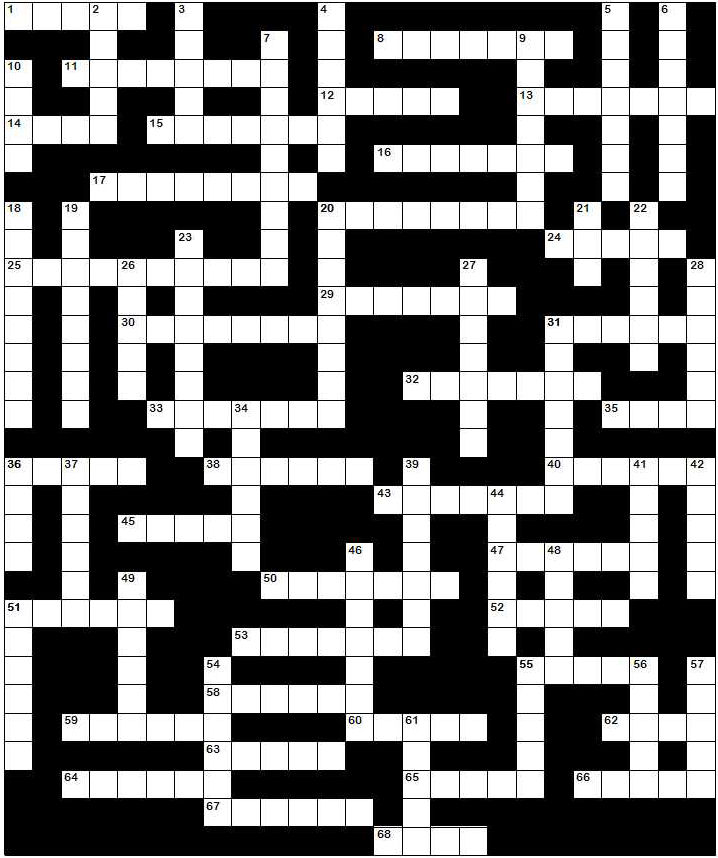 Leidrade Af:2	Die uur van Petrus se toespraak.3	Die Heilige Gees sê aan Paulus dat dit op hom wag4	ŉ Leraar wat saam met Herodes grootgeword het.5	Die tronkbewaarder vergas Paulus en Silas hiermee.6	Wyse waarom die gelowiges na Jerusalem gebring is deur Paulus.7	Paulus, omdat hy die woordvoerder was.9	Hy beveel dat Paulus op die mond geslaan word.10	Hemelliggaam verander bloed.18	Hy raak aan die slaap onder Paulus se preek en val hom dood.19	Paulus vaar by Efese verby om op hierdie dag in Jerusalem te wees20	In sy skool het Paulus dissipels onderrig oor die dinge van die koninkryk van God21	Ananias het vir Hom gelieg22	ŉ God wat die Israeliete in die woestyn vereer het.23	Hierheen storm die mense wat Diana se eer wou beskerm.26	Het Stefanus lasterlike dinge teen hom gesê?27	As die Jode nie wil luister na die evangelie nie, wend Paulus hom tot hulle.28	Aquilla se geboortedorp.31	Hier ontmoet Paulus vir Aquila en Priscilla34	Hiermee is Paulus en Silas geslaan.36	Die wyse waarop die dissipels na die hemel gekyk het toe Jesus opgeneem is.37	Paulus sê duidelik aan Festus dat hy niks hierteen gesondig het nie.39	Hy was een van die twee wat voorgestel is om apostel in die plek van Judas te word.41	Na Eneas se genesing het inwoners van hierdie dorp hulle tot die Here bekeer.42	Dissipel wat saam met die ander in die bovertrek in Jerusalem bymekaar gekom het.44	Hierdie profeet het gepreek dat sommige Jode sou hoor maar nie verstaan nie.46	Herodes was verbitterd teen hulle48	Woonplek van Eneas49	Hy gee die bevel dat Paulus en Silas vrygelaat moet word.51	Hiermee wou die tronkbewaarder selfmoord pleeg.54	Skip na Rome het onder andere hierdie skeepsmerk opgehad.55	Johannes het Paulus hier verlaat om na Jerusalem terug te keer56	Die bose gees ken Jesus en Paulus, maar nie sy seuns nieLeidrade Dwars1	Sy was so bly op Petrus se stem te hoor dat sy nie eers die deur vir hom oopgemaak het nie.8	Dissipel wat saam met die ander in die bovertrek in Jerusalem bymekaar gekom het.11	Lede van hierdie volk het die dissipels in hulle eie taal hoor praat12	Die voetbank van die Allerhoogste.13	Hierdie vurige prediker het net van die doop van Johannes geweet.14	Lede van hierdie land het die dissipels in hulle eie taal hoor praat15	Hier is die evangelie aanvanklik net aan die Jode gebring16	ŉ Vrou wat in Athene tot geloof gekom het.17	Die hoofman oor 100 moet sorg vir hierdie vervoermiddels vir Paulus.20	Die Jode het gedink Paulus het hierdie Efesiër in die tempel gebring.24	Barsebas25	Paulus, Aquila en Priscilla se ambag.29	Die kreupele vra dit vir Petrus en Johannes30	Die hoofman glo hom eerder as Paulus oor moontlike gevare op see.31	Die Here het sewe nasies in hierdie land uitgeroei en die land verdeel32	Die bekeerlinge uit die heidene moet hulle hiervan weerhou.33	Hoof van die sinagoge in Korinte35	Hy bepaal wat in tale gespreek word36	Hy het Ananias se hart vervul38	Simon se vorige manier om mense te beïndruk. 40	Paulus se tuisdorp43	Hiermee is Paulus teen die muur afgesak.45	Die kleur van die klere van die man wat aan Cornelius gesê het om Petrus te laat haal.47	ŉ Pilaargang in die tempel vernoem na ŉ koning van Israel.50	Hier is die Jode met nydigheid vervul omdat die heidene na die evangelie geluister het.51	Petrus kan dit nie vir die kreupele gee nie52	Hier moet die dissipels Jesus se getuies wees.53	Die hoof van Milete.55	Tuiste van ŉ Joodse towenaar58	Hierop het gestaan: Aan ŉ onbekende God.59	Tabita60	Hy is saam met Paulus en Barnabas na Antiochië gestuur. 62	Kies soveel manne om die apostels in hulle dienswerk te help.63	Vir hom is gebid en is die hande opgelê vir sy dienswerk.64	Hy wou nie regter wees oor woorde, name en Joodse wette nie.65	Naam van een van die tempelpoorte66	Stefanus sien Jesus in hierdie liggaamsposisie aan die regterhand van God67	In hierdie straat het Paulus as blinde gewoon.68	Joses was uit hierdie stam van Israel.